Plant Cell ColoringDirections:	Using your text book, color and label the parts of the plant cell on the model provided.  Then you will need to provide a brief explanation of each organelle.  These explanations should be brief and be located on the outside of the model.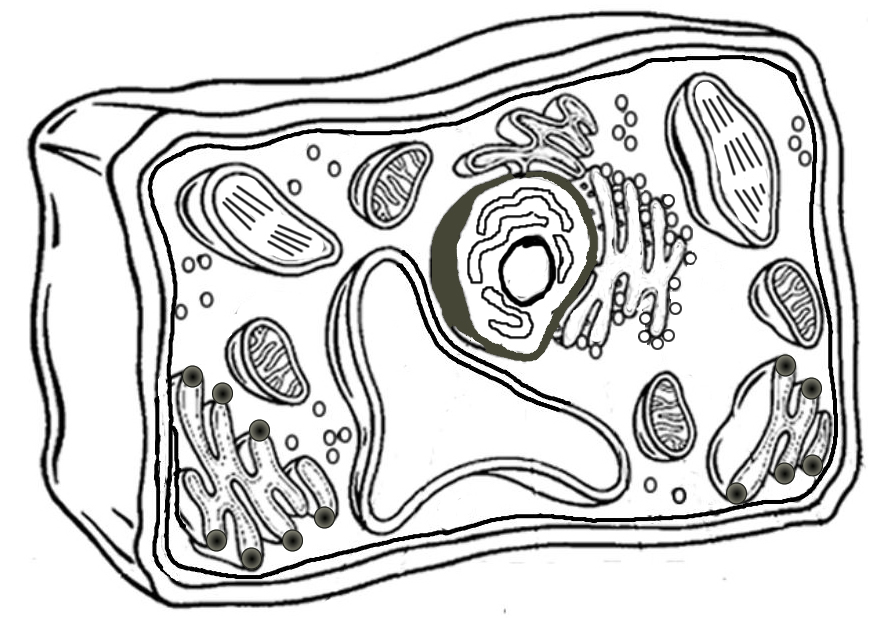 Cell Membrane (orange) 
Nucleoplasm (yellow) 
Mitochondria (red) 
Vacuole (light blue) 
Chromosomes (gray) 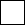 Cell Wall (dark green)
Nucleolus (brown) 
Chloroplasts (light green) Ribosome (purple)
Cytoplasm (white) 
Golgi Apparatus (dark blue) Cell Membrane (orange) 
Nucleoplasm (yellow) 
Mitochondria (red) 
Vacuole (light blue) 
Chromosomes (gray) Smooth Endoplasmic Reticulum (pink) 
Rough Endoplasmic Reticulum (pink) Smooth Endoplasmic Reticulum (pink) 
Rough Endoplasmic Reticulum (pink) 